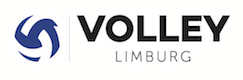 Update reglement deelname Vlaamse Jeugdeindronden 08-09 mei 2021(goedgekeurd door Bestuursorgaan Volley Limburg 22/12/2020)Voor de deelname aan de Vlaamse Jeugdeindronden gebeurt de aanduiding als volgt:Meisjes U11:De kampioen in 1e provinciale speelt de ronde van de kampioenen, de tweede speelt de ronde van de bekerwinnaars.**Indien er meer dan twee wedstrijden wegens corona niet kunnen doorgaan wordt bij Pasen een kwalificatietornooi gespeeld. De winnaar speelt in de ronde van de kampioenen, de tweede in de ronde der bekerwinnaars.Meisjes U13:De kampioen in 1e provinciale speelt de ronde van de kampioenen, de tweede speelt de ronde van de bekerwinnaars.**Indien er meer dan twee wedstrijden wegens corona niet kunnen doorgaan wordt bij Pasen een kwalificatietornooi gespeeld. De winnaar speelt in de ronde van de kampioenen, de tweede in de ronde der bekerwinnaars.Meisjes U15:De kampioen in 1e provinciale speelt de ronde van de kampioenen, de ploeg van Limburg die het hoogst eindigt in de Vlaamse Jeugd Champions League speelt de ronde van de bekerwinnaars.*Indien de Vlaamse Jeugd Champions League niet door zal gaan speelt de 2e uit 1e provinciale de ronde van de bekerwinnaars.**Indien er meer dan twee wedstrijden wegens corona niet kunnen doorgaan wordt bij Pasen een kwalificatietornooi gespeeld. De winnaar speelt in de ronde van de kampioenen, de tweede in de ronde der bekerwinnaars.Meisjes U17:De kampioen in 1e provinciale speelt de ronde van de kampioenen, de ploeg van Limburg die het hoogst eindigt in de Vlaamse Jeugd Champions League speelt de ronde van de bekerwinnaars.*Indien de Vlaamse Jeugd Champions League niet door zal gaan speelt de 2e uit 1e provinciale de ronde van de bekerwinnaars.**Indien er meer dan twee wedstrijden wegens corona niet kunnen doorgaan wordt bij Pasen een kwalificatietornooi gespeeld. De winnaar speelt in de ronde van de kampioenen, de tweede in de ronde der bekerwinnaars.Jongens U11:De finalisten van het kwalificatietornooi bij Pasen.Jongens U13:De winnaar van het kwalificatietornooi bij Pasen speelt de ronde van de kampioenen, de Limburgse ploeg die het hoogst eindigt in de Vlaamse Jeugd Champions League speelt de ronde der bekerwinnaars.*Indien de Vlaamse Jeugd Champions League niet door zal gaan speelt de tweede uit het tornooi bij Pasen in de ronde der bekerwinnaars.Jongens U15:De kampioen in 1e provinciale speelt de ronde van de kampioenen, de tweede speelt de ronde van de bekerwinnaars.**Indien er meer dan twee wedstrijden wegens corona niet kunnen doorgaan wordt bij Pasen een kwalificatietornooi gespeeld. De winnaar speelt in de ronde van de kampioenen, de tweede in de ronde der bekerwinnaars.Jongens U17:De twee Limburgse ploegen die het hoogst eindigen in de Vlaamse Jeugd Champions League. De eerste speelt in de reeks van de kampioenen en de tweede in de reeks van de bekerwinnaars.*Indien de Vlaamse Jeugd Champions League niet door zal gaan wordt er bij Pasen een kwalificatietornooi gespeeld. De eerste speelt in de ronde van de kampioenen, de tweede in de ronde der bekerwinnaars.Jongens en Meisjes U19:De winnaar van het kwalificatietornooi van paaszaterdag speelt de ronde van de kampioenen, de Limburgse ploeg die het hoogst eindigt in de Vlaamse Jeugd Champions League speelt de ronde van de bekerwinnaars.Indien er geen Vlaamse Jeugd Champions League wordt georganiseerd speelt de tweede van het tornooi de ronde van de bekerwinnaars.